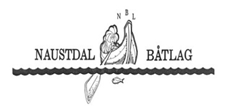 ÅRSMØTE I SA NAUSTDAL BÅTLAGTorsdag  22. mars 2018 kl. 19.00 i Naustdal kommunehusSaklisteGodkjenne medlemmar med tale- og røysterettDet er møtt fram               personar på årsmøte.Styret sitt framlegg: Årsmøte godkjenner           personar med tale- og stemmerett.Vedtak: Styret sitt framlegg vart samrøystes vedtekeGodkjenning av innkalling og saklisteStyret sitt framlegg: Årsmøte godkjenner innkallinga og sakliste til årsmøte. Vedtak: Styret sitt framlegg vart samrøystes vedteke.Val av ordstyrarStyret sitt framlegg: Årsmøte vel Daniel Stave til ordstyrar.Vedtak: Styret sitt framlegg vart samrøystes vedtekeVal av skrivarStyret sitt framlegg: Årsmøte vel Oddbjørn Schei til skrivar.Vedtak: Styrets sitt framlegg vart samrøystes vedteke.Val av to personar til å underskrive møtebokaÅrsmøte valde:  		1.: 	2.: ÅrsmeldingStyret viser til vedlagt årsmelding for 2017. Styret sitt framlegg: Årsmøte tek årsmeldinga for 2017 til vitande.Vedtak: Styrets sitt framlegg vart samrøystes vedteke.RekneskapStyret viser til revidert rekneskap for 2017. Rekneskapet viser eit overskot på kr. 46340 etter avskrivingar. Eigenkapitalen pr. 31.12. 2017 er kr. 1139620,-. Styret har lukkast med fleire tiltak for å tilpasse laget sitt kostnadsnivå til inntektsnivået.  Revisjonsmelding vart opplese i møtet.Styret sitt framlegg: Årsmøte godkjenner rekneskapen for 2017.Vedtak: Styret sitt framlegg vart samrøystes vedteke.Fastsetje medlemskontingentenStyret tilrår at medlemskontingenten vert uendra for 2018. Styret sitt framlegg:Årsmøte fastset medlemskontingenten for 2018 til kr. 300,- Vedtak: Styret sitt framlegg vart samrøystes vedteke.Fastsetje årleg avgift for 4m, 6m og 8m båtplassStyret tilrår at årleg avgift vert uendra for 2018.Styret sitt framlegg: Årsmøte fastset årsavgifta for 2018 til:4m båtplass kr. 1600,-6m båtplass kr. 1700,-8m båtplass kr. 1800,-Vedtak: Styrets sitt framlegg vart samrøystes vedteke.Fastsetje eingongsinnskot for 4m, 6m og 8m båtplassKonsumprisindeksen i 2017 var ifølgje Statistisk sentralbyrå (SSB) auka med 3.2%. Årsmøtet har kvart år justert eingongsinnskotet for båtplassane etter konsumprisindeksen til SSB. Styret sitt framlegg: Årsmøtet justerter eingongsinnskotet for 4m, 6m og 8m båtplass etter konsumprisindeksen til SSB på 3.5%. Endringa gjeld frå og med 22. mars 2018 til årsmøte i mars 2019. Etter dette vert eingongsinnskot på båtplassane slik:4 m plass innskot kr. 25.960, justert innskot etter konsumprisindeks til kr. 26.7906 m plass innskot kr. 32.050, justert innskot etter konsumprisindeks til kr. 33.0808 m plass innskot kr. 39.180, justert innskot etter konsumprisindeks til kr. 40.440Vedtak: Styret sitt framlegg vart samrøystes vedteke.Fastsetje timegodtgjersle for dugnadStyret tilrår at timegodtgjersla for dugnad vert uendra for 2018.Styret sitt framlegg:Årsmøte fastset timegodtgjersle for dugnad i 2018 til kr. 100,-Vedtak: Styret sitt framlegg vart samrøystes vedteke.Investerings- og vedlikehaldsplan for Naustdal Båtlag for perioden 2017-2020Til årsmøte i 2014 utarbeida styret ein investerings- og vedlikehaldsplan for perioden 2014-2017. Planen skal rullerast kvart år og styret skal legge fram ein oppdatert plan til årsmøtet. Vedlagt følgjer revidert investerings- og vedlikehaldsplan for perioden 2017-2020. . Styret sitt framlegg:Årsmøte vedtek revidert investerings-, og vedlikehaldsplan for 2017-2020.  Vedtak: Styrets sitt framlegg vart samrøystes vedteke.Budsjett 2018Styret viser til vedlagt driftsbudsjett for 2018. Styret sitt framlegg:Årsmøte vedtek styret sitt framlegg til driftsbudsjett for 2018.Vedtak: Styrets sitt framlegg vart samrøystes vedteke.Endring vedtektene § 17 cStyret har motteke framlegg om at andre del av første setning, vedtektene § 17 c,  vert sletta. Dvs. at det ikkje skal vere vedtektsfesta at medlemmer busett i Naustdal skal ha førerett til båtplass i båthamna.Styret legg saka fram for årsmøtet utan tilråding.Val